Удружење грађана „Корнелије“Боже Бауцала 20/4, 11090 Београдhttp://kornelije.weebly.comemail: teoreticari@gmail.com                                                Музичка школа „Станковић“                                                          Кнеза Милоша 1а                                                             11000 Београд                                                www.muzickaskolastankovic.org.rs011/3230 – 226    од 13 - 15. 05. 2016. годинеДИСЦИПЛИНЕДОМАЋИН ТАКМИЧЕЊАМузичка школа „СтанковићБеоград, 2015.УЧЕСТВУЈУ МУЗИЧКЕ  УСТАНОВЕ:Такмичење се одвија у Београду у просторијама МШ „Станковић“,Дечанска 6, сутерен СУБОТА, 14. 05. 2016.   (НИЖА ШКОЛА)СУБОТА, 14. 05. 2016.   (СРЕДЊА ШКОЛА)Т Е О Р И Ј А   М У З И К Е – IIIа категорија (нижа школа) 08:30 – ПРИЈАВЉИВАЊЕ ТАКМИЧАРА09:00 – 09:45  ИЗРАДА ТЕСТА(СОБЕ 5, 6, 7, 10)Д В О Г Л А С Н О   П Е В А Њ Е – IIa  категорија09:00 – САСТАНАК ЧЛАНОВА ЖИРИЈА09:30 – ПРИЈАВЉИВАЊЕ ТАКМИЧАРАС О Л Ф Е Ђ О – Iа категорија                              	10:00 – ПРИЈАВЉИВАЊЕ ТАКМИЧАРА  С О Л Ф Е Ђ О – Iб категорија                              	11:00 – ПРИЈАВЉИВАЊЕ ТАКМИЧАРА  ПАУЗА12:25 – 13:00 Т Е О Р И Ј А   М У З И К Е – IIIб категорија (I разред средње школе) 11:00 – ПРИЈАВЉИВАЊЕ ТАКМИЧАРА11:30 – 12:30  ИЗРАДА ТЕСТА(СОБЕ 5, 6, 7)Д В О Г Л А С Н О   П Е В А Њ Е –  IIб  категорија             12:30 – САСТАНАК ЧЛАНОВА ЖИРИЈА	                     		12:30 – ПРИЈАВЉИВАЊЕ ТАКМИЧАРА                                                             С О Л Ф Е Ђ О – Iц  категорија                                            		13:30 – ПРИЈАВЉИВАЊЕ  ТАКМИЧАРА                             	                                  С О Л Ф Е Ђ О – Iд  категорија                                            		14:00 – ПРИЈАВЉИВАЊЕ  ТАКМИЧАРАС О Л Ф Е Ђ О – Iе  категорија                                             15:00 – ПРИЈАВЉИВАЊЕ  ТАКМИЧАРА                                  		15:30 – ПИСМЕНИ ДИКТАТ    (соба 15)                                                          С О Л Ф Е Ђ О – Iф категорија                           		 15:30 – ПРИЈАВЉИВАЊЕ ТАКМИЧАРА                  15:45 – ПИСМЕНИ ДИКТАТ (соба 15)Чланови жирија за дисциплине и све категорије: солфеђо, двогласно певање и теорија музике  – субота, 14. 05. 2016.др Ивана Хрпка, доцент ФМУ у БеоградуЈелена Манић, МШ „Станислав Бинички“, БеоградНаталија Радовановић, МШ „Стеван Мокрањац“, Чачакзаменик члана жирија: Даница Марковић, МШ „Мокрањац“, Београдсекретари жирија: Зорица Поповић и Сања Икач, МШ „Станковић“, Београд испитивач: Неда Милетић, МШ „Станковић“, Београддежурни професори: Оливера Николић, Невена Станић, Алекса Лончаризрада примера за солфеђо (Iц, д, е, ф категорија) и двогласно певање (II б, ц категорија) – Славица Смиљанић Марковић, МШ „Даворин Јенко“, Београдизрада примера за солфеђо I а и б категорија: Ивана Николић, МШ „Даворин Јенко“, Београдизрада примера за теорију музике (III а, б категорија): мр Сандра Лекић, МШ „Станковић“, БеоградСРЕДА, 01. 06. 2016. (Свечана сала МШ „Станковић“, Кнеза Милоша 1а, Београд)18:00 – УВИД ТАКМИЧАРА У ПИСМЕНЕ ТЕСТОВЕ И РАЗГОВОР СА ЧЛАНОВИМА ЖИРИЈА19:00 – ОКРУГЛИ СТО19:30 – КОНЦЕРТ УЧЕНИКА  МШ  “СТАНКОВИЋ“20:00 – ДОДЕЛА ДИПЛОМА НАГРАЂЕНИМ ТАКМИЧАРИМАБеоград, 13 – 15. 05. 2016. годинепредседник такмичења                             председник Удружења „Корнелије“Александра Марић                                      мр Оливера Николић   060/3050513                                                  064/3024789                                                     БЕЛЕШКЕ:________________________________________________________________________________________________________________________________________________________________________________________________________________________________________________________________________________________________________________________________________________________________________________________________________________________________________________________________________________________________________________________________________________________________________________________________________________________________________________________________________________________________________________________________________________________________________________________________________________________________________________________________________________________________________________________________________________________________________________________________________________________________________________________________________________________________________________________________________________________________________________________________________________________________________________________________________________________________________________________________________________________________________________________________________________________________________________________________________________________________________________________________________________________________________________________________________________________________________________________________________________________________________________________________________________________________________________________________________________________________________________________________________________________________________________________________________________________________________________________________РЕПУБЛИКА СРБИЈАРЕПУБЛИКА ЦРНА ГОРАМШ „Станковић“, БеоградМШ „Вида Матјан“, КоторМШ „Даворин Јенко“, БеоградМШ „Дара Чокорило“, НикшићМШ „Стеван Мокрањац“, Нови ПазарМШ „Станислав Бинички“, БеоградМШ „Стеван Мокрањац“, ПожаревацРЕПУБЛИКА ХРВАТСКАМШ „Филип Вишњић“, ШидГлазбена школа у ВараждинуМШ „Јосиф Маринковић“, ЗрењанинГлазбена школа Франа Лхотке, СисакМШ „Коста Манојловић“, ЗемунГлазбена школа Фрање Кухача, ОсијекМШ „др Милоје Милојевић“, КрагујевацГлазбена школа Ивана Матетића Роњгова, РијекаМШ „Исидор Бајић“, Нови СадГлазбена школа Ивана Матетића Роњгова, РијекаМШ „Живорад Грбић“, ВаљевоМШ „Јосип Славенски“, БеоградРЕПУБЛИКА СРПСКАМШ „Михаило Вукдраговић“, ШабацМШ „Требиње“, ТребињеМШ „Петар Кранчевић“, Сремска МитровицаМШ „Стеван Стојановић Мокрањац“, БијељинаМШ „Ватрослав Лисински“, Београд, МШ „др Војислав Вучковић“, Чачак МШ „Стеван Христић“, КрушевацДИСЦИПЛИНАКАТЕГОРИЈАСАТНИЦАТЕОРИЈА МУЗИКЕIII  а09:00ДВОГЛАСНО ПЕВАЊЕII а10:00СОЛФЕЂОI а, б10:30ДИСЦИПЛИНАКАТЕГОРИЈАСАТНИЦАТЕОРИЈА МУЗИКЕIII  б11:30ДВОГЛАСНО ПЕВАЊЕII б13:00СОЛФЕЂОI ц, д, е, ф14:00ИМЕ  И  ПРЕЗИМЕ  ТАКМИЧАРАМУЗИЧКА  ШКОЛА, ГРАД, ДРЖАВАМАТЕЈА  МАРСЕНИЋкласа: Александар ШекуларацМШ „Стеван Мокрањац“, Нови Пазар, Република СрбијаХАМЗА  ХАЏИБУЛИЋкласа: Александар ШекуларацМШ „Стеван Мокрањац“, Нови Пазар, Република СрбијаВЛАДА  ЈЕРЕМИЋкласа: Катарина СимоновићМШ „Даворин Јенко“, Београд, Република СрбијаАНЂЕЛА  ВАСИЉЕВИЋкласа: Јелена МанићМШ „Станислав Бинички“, Београд, Република СрбијаСОФИЈА  СТЕПАНОВИЋкласа: Јелена ШтрбацМШ „Станислав Бинички“, Београд, Република СрбијаЈОВАН  СТЕПАНОВИЋкласа: Јелена ШтрбацМШ „Станислав Бинички“, Београд, Република СрбијаНИНА  РАКОЊАЦкласа: Јелена ШтрбацМШ „Станислав Бинички“, Београд, Република СрбијаТАМАРА  РАДУЛОВИЋкласа: Јелена ШтрбацМШ „Станислав Бинички“, Београд, Република СрбијаИВА  РАДОВИЋкласа: Јелена ШтрбацМШ „Станислав Бинички“, Београд, Република СрбијаЕЛЕНА  РАДИЋкласа: Валентина РадосављевићМШ „Станислав Бинички“, Београд, Република СрбијаИМЕ  И  ПРЕЗИМЕ  ТАКМИЧАРАМУЗИЧКА  ШКОЛА, ГРАД, ДРЖАВА ДУШАН  ПЕТКОВИЋ класа: Јелена ШтрбацМШ „Станислав Бинички“, Београд, Република Србија МИЛА  МАРИНОВИЋ класа: Јелена ШтрбацМШ „Станислав Бинички“, Београд, Република Србија МИЛИЦА  ГРУЈИЋ класа: Валентина    РадосављевићМШ „Станислав Бинички“, Београд, Република Србија УНА  ГАНИЋ класа: Јелена ШтрбацМШ „Станислав Бинички“, Београд, Република Србија АНДРЕА  ЂУКАНОВИЋ класа: Јелена МанићМШ „Станислав Бинички“, Београд, Република Србија ЈОВАНА  ЈАНКОВИЋ класа: Данијела ШошкићМШ „Стеван Мокрањац“, Пожаревац, Република Србија МИЛА  ПОПОВИЋ класа: Данијела ШошкићМШ „Стеван Мокрањац“, Пожаревац, Република Србија НИКОЛИНА  СТАНИСАВЉЕВИЋкласа: Данијела ШошкићМШ „Стеван Мокрањац“, Пожаревац, Република Србија MATIJA  PONGRAČIĆ klasa: Lidija ĐidaraGlazbena škola u Varaždinu, Republika Hrvatska TOMISLAV  KROBOT klasa: Lidija ĐidaraGlazbena škola u Varaždinu, Republika Hrvatska EMA  SMILJANIĆ klasa: Ankica Vujnović TonkovićGlazbena škola Frana Lhotke, Sisak, Republika Hrvatska ЈЕЛЕНА  КЛИСУРИЋ класа: Александар ШварцМШ „Филип Вишњић“, Шид, Република СрбијаИМЕ  И  ПРЕЗИМЕ  ТАКМИЧАРАМУЗИЧКА  ШКОЛА, ГРАД, ДРЖАВА МИНА  ДАМЈАНОВ класа: Драгана ДамјанМШ „Јосиф Маринковић“, Зрењанин, Република Србија ЈОВАНА  ЈОЦИЋ класа: Јасмина АшикуМШ „Коста Манојловић“, Земун, Република Србија МАГДАЛЕНА  ЈОВАНОВИЋ класа: Јасмина АшикуМШ „Коста Манојловић“, Земун, Република Србија КРИСТИНА  ЛАВРНИЋ класа: Јасмина АшикуМШ „Коста Манојловић“, Земун, Република Србија МИНА  ПОПОВИЋ класа: Милица ЈовановићМШ „др Милоје Милојевић“, Крагујевац, Република Србија БРАНИСЛАВ  СТОЈКОВИЋ класа: Милица ЈовановићМШ „др Милоје Милојевић“, Крагујевац, Република Србија НАЂА  ТЕРЗИЋ класа: Јелена ШтрбацМШ „Станислав Бинички“, Београд, Република Србија ТЕА  ДАНИЛОВИЋ класа: Алекса ЛончарМШ „Станковић“, Београд, Република Србија АНЂЕЛА  КОСИЋ класа: Алекса ЛончарМШ „Станковић“, Београд, Република Србија РАДОМИР  ПЕРИШИЋ класа: Анђелка АрсеновићМШ „Станковић“, Београд, Република Србија САРА  МОЗАФАРИ класа: Зорица ПоповићМШ „Станковић“, Београд, Република Србија НЕВЕНА  РИСТИЋкласа: Александра Каралић  МШ „Коста Манојловић“, Земун, Република Србија ИДА  КУЛИЏАН класа: Анђелка АрсеновићМШ „Станковић“, Београд, Република СрбијаИМЕ  И  ПРЕЗИМЕ  ТАКМИЧАРАМУЗИЧКА  ШКОЛА, ГРАД, ДРЖАВА ЈАНА  ЈЕШИЋ класа: Ацо МилекићМШ „др Војислав Вучковић“, Чачак, Република Србија МАЈА  ЈЕШИЋ класа: Ацо МилекићМШ „др Војислав Вучковић“, Чачак, Република Србија МИЛИЦА  БУКАРИЦА класа: Ацо МилекићМШ „др Војислав Вучковић“, Чачак, Република Србија ИВАНА  МАРКОВИЋ класа: Ацо МилекићМШ „др Војислав Вучковић“, Чачак, Република Србија САРА  ВИГЊЕВИЋ класа: Александра ЈочићМШ „Стеван Христић“, Крушевац, Република Србија СОФИЈА  ДРЕНОВАЦ класа: Слађана ЂорђевићМШ „Стеван Христић“, Крушевац, Република Србија НЕМАЊА  ИЛИЋ класа: Слађана ЂорђевићМШ „Стеван Христић“, Крушевац, Република Србија НИКОЛА  ИСАИЛОВИЋ класа: Иванка СимоновићМШ „Стеван Христић“, Крушевац, Република Србија АНА  БРАДАШ класа: Иванка СимоновићМШ „Стеван Христић“, Крушевац, Република Србија АНА  ЦВЕТКОВИЋ класа: Иванка СимоновићМШ „Стеван Христић“, Крушевац, Република Србија НАЂА  РАКАНОВИЋ класа: Иванка СимоновићМШ „Стеван Христић“, Крушевац, Република Србија АНДРИЈАНА  НИКОЛИЋ класа: Иванка СимоновићМШ „Стеван Христић“, Крушевац, Република Србија САНДРА  ГАЈИЋ класа: Ивана АнтићМШ „Станковић“, Београд, Република СрбијаИМЕ  И  ПРЕЗИМЕ  ТАКМИЧАРАМУЗИЧКА  ШКОЛА, ГРАД, ДРЖАВА МАША  РАДОВИЋ класа: Ивана АнтићМШ „Станковић“, Београд, Република Србија МАЈА  КРСТИЋ класа: Ивана АнтићМШ „Станковић“, Београд, Република Србија МИА  МИЋИЋ класа: Ивана АнтићМШ „Станковић“, Београд, Република Србија НАТАЛИЈА  МИЛЕКИЋ класа: Сандра ЛекићМШ „Станковић“, Београд, Република Србија АЊА  ВУЧКОВИЋ класа: Сања ИкачМШ „Станковић“, Београд, Република Србија ГЕА  ЛАЗИЋ класа: Сања ИкачМШ „Станковић“, Београд, Република Србија ДАМЈАНА  ГРУБИЋ класа: Анђелка АрсеновићМШ „Станковић“, Београд, Република Србија ЉУДМИЛА  КОРОБОВА класа: Анђелка АрсеновићМШ „Станковић“, Београд, Република Србија BENJAMIN  KLANJAC klasa: Darko ĐekićGlazbena škola Ivana Matetića Ronjgova, Rijeka, Republika Hrvatska IVAN  JURLINA klasa: Darko DžekićGlazbena škola Ivana Matetića Ronjgova, Rijeka, Republika Hrvatska IVOR  LAKIĆ klasa: Darko ĐekićGlazbena škola Ivana Matetića Ronjgova, Rijeka, Republika Hrvatska FILIP  KRASNY klasa: Darko ĐekićGlazbena škola Ivana Matetića Ronjgova, Rijeka, Republika Hrvatska NIKOLA  VLAH      klasa: Darko ĐekićGlazbena škola Ivana Matetića Ronjgova, Rijeka, Republika HrvatskaИМЕ  И  ПРЕЗИМЕ  ТАКМИЧАРАМУЗИЧКА  ШКОЛА, ГРАД, ДРЖАВА АЊА  ХАЈДЕР класа: Ивана АнтићМШ „Станковић“, Београд, Република СрбијаIIa категорија – VI  шестогодишње, IV четворогодишње,  II двогодишње10:00 – 10:1010:00 – 10:10ИМЕ И ПРЕЗИМЕ ТАКМИЧАРАМУЗИЧКА ШКОЛА, ГРАД, ДРЖАВАНАЂА  РАКАНОВИЋАЛЕКСАНДРА  БАБИЋкласа: Иванка СимоновићМШ „Стеван Христић“, Крушевац, Република СрбијаЈОВАНА  АТАНАСКОВИЋКАТАРИНА  ДАМЈАНОВИЋкласа: Јелена Димић и Иванка СимоновићМШ „Стеван Христић“, Крушевац, Република СрбијаАНЂЕЛА  МЕМЕТАНА  БРАДАШкласа: Иванка СимоновићМШ „Стеван Христић“, Крушевац, Република Србија10:10 – 10:2010:10 – 10:20МИХАЈЛО  ДИЧИЋСОФИЈА СТАРИНАЦкласа: Слађана ЂорђевићМШ „Стеван Христић“, Крушевац, Република СрбијаМШ „Стеван Христић“, Крушевац, Република СрбијаIа категорија – V шестогодишње, III четворогодишње, I двогодишње10:30 – 10:4510:30 – 10:45ИМЕ И ПРЕЗИМЕ ТАКМИЧАРАМУЗИЧКА ШКОЛА, ГРАД, ДРЖАВАМИЛИЦА  ТОМАШЕВИЋкласа: Смиљана ЈурашинМШ „Даворин Јенко“, Београд, Република СрбијаАНЂЕЛА  ВАСИЉЕВИЋкласа: Јелена МанићМШ „Станислав Бинички“, Београд, Република СрбијаНАТАЛИЈА  ДОРИЋкласа: Јелена ШтрбацМШ „Станислав Бинички“, Београд, Република Србија10:45 – 11:0010:45 – 11:00МИА  МИЋИЋкласа: Ивана АнтићМШ „Станковић“, Београд, Република СрбијаEMA  SMILJANIĆklasa: Ankica VujnovićTonkovićGlazbena škola Frana Lhotke, Sisak, Republika HrvatskaЈЕЛЕНА  КЛИСУРИЋкласа: Александар ШварцМШ „Филип Вишњић“, Шид, Република Србија11:00 – 11:1511:00 – 11:15САРА  МОЗАФАРИкласа: Зорица ПоповићМШ „Станковић“, Београд, Република СрбијаАНЂЕЛА  ЈОВИЋЕВИЋкласа: Наталија РадовановићМШ „др Војислав Вучковић“, Чачак, Република СрбијаИМЕ И ПРЕЗИМЕ ТАКМИЧАРАМУЗИЧКА ШКОЛА, ГРАД, ДРЖАВАМАЈА  КРСТИЋ      класа: Ивана АнтићМШ „Станковић“, Београд, Република Србија11:15 – 11:2011:15 – 11:20АНА  ПАЈОВИЋкласа: Ивана ПоповићМШ „Ватрослав Лисински“, Београд, република Србија  Iб категорија – VI  шестогодишње, IV четворогодишње,  II двогодишње                    11:30 – 11:4511:30 – 11:4511:30 – 11:45ИМЕ И ПРЕЗИМЕ ТАКМИЧАРАИМЕ И ПРЕЗИМЕ ТАКМИЧАРАМУЗИЧКА ШКОЛА, ГРАД, ДРЖАВАЛАРА  КАЛАПИШкласа: Зорица ПоповићЛАРА  КАЛАПИШкласа: Зорица ПоповићМШ „Станковић“, Београд, Република СрбијаMATIJA  PONGRAČIĆklasa: Lidija ĐidaraMATIJA  PONGRAČIĆklasa: Lidija ĐidaraGlazbena škola u Varaždinu, Republika HrvatskaМИНА  ДАМЈАНОВкласа: Катарина ЧучМИНА  ДАМЈАНОВкласа: Катарина ЧучМШ „Јосиф Маринковић“, Зрењанин, Република Србија11:45 – 12:0011:45 – 12:0011:45 – 12:00АНЂЕЛА  КОСИЋкласа: Алекса ЛончарМШ „Станковић“, Београд, Република СрбијаМШ „Станковић“, Београд, Република СрбијаМИНА  МИЛИВОЈЕВИЋкласа: Наталија РадовановићМШ „др Војислав Вучковић“, Чачак, Република СрбијаМШ „др Војислав Вучковић“, Чачак, Република СрбијаИМЕ И ПРЕЗИМЕ ТАКМИЧАРАМУЗИЧКА ШКОЛА, ГРАД, ДРЖАВАМУЗИЧКА ШКОЛА, ГРАД, ДРЖАВАКРИСТИНА  ДАМЊАНОВИЋкласа: Јелена ДимићМШ „Стеван Христић“, Крушевац, Република СрбијаМШ „Стеван Христић“, Крушевац, Република Србија12:00 – 12:1512:00 – 12:1512:00 – 12:15ИМЕ И ПРЕЗИМЕ ТАКМИЧАРАИМЕ И ПРЕЗИМЕ ТАКМИЧАРАМУЗИЧКА ШКОЛА, ГРАД, ДРЖАВАНАТАЛИЈА  МИЛЕКИЋкласа: Сандра ЛекићНАТАЛИЈА  МИЛЕКИЋкласа: Сандра ЛекићМШ „Станковић“, Београд, Република СрбијаДАМЈАНА  ГРУБИЋкласа: Сања ИкачДАМЈАНА  ГРУБИЋкласа: Сања ИкачМШ „Станковић“, Београд, Република СрбијаЉУДМИЛА  КОРОБОВАкласа: Сања ИкачЉУДМИЛА  КОРОБОВАкласа: Сања ИкачМШ „Станковић“, Београд, Република Србија12:15 – 12:2512:15 – 12:2512:15 – 12:25ЛУКА КОЈИЋкласа: Вера ВаргаЛУКА КОЈИЋкласа: Вера ВаргаМШ „Јосиф Маринковић“, Зрењанин, Република СрбијаBENJAMIN  KLANJACкlasa: Darko ĐekićBENJAMIN  KLANJACкlasa: Darko ĐekićGlazbena škola Ivana Matečića Ronjgova, Rijeka, Republika HrvatskaИМЕ  И  ПРЕЗИМЕ  ТАКМИЧАРАМУЗИЧКА  ШКОЛА, ГРАД, ДРЖАВАОЛГА  МАРКОВИЋкласа: Неда МилетићМШ „Станковић“, Београд, Република СрбијаОЛИВЕРА  БО  БРЕЊОкласа: Александра МарићМШ „Станковић“, Београд, Република СрбијаЈАНА  МАРИНКОВИЋкласа: Неда МилетићМШ „Станковић“, Београд, Република СрбијаМИЛИ  БОВАНкласа: Александра РајковићМШ „Требиње“, Требиње, Република СрпскаАНА  ГРКкласа: Александра РајковићМШ „Требиње“, Требиње, Република СрпскаНАЂА  СТОШИЋкласа: Неда МилетићМШ „Станковић“, Београд, Република СрбијаИСИДОРА  СЕКУЛИЋкласа: Неда МилетићМШ „Станковић“, Београд, Република СрбијаМАРТА  ХАЏИМАНОВкласа: Неда МилетићМШ „Станковић“, Београд, Република СрбијаДУШАНА  МИЛИНКОВИЋкласа: Неда МилетићМШ „Станковић“, Београд, Република СрбијаИМЕ  И  ПРЕЗИМЕ  ТАКМИЧАРАМУЗИЧКА  ШКОЛА, ГРАД, ДРЖАВА ТЕОДОРА  МАРИЋ класа: Неда МилетићМШ „Станковић“, Београд, Република Србија ЈЕЛЕНА  ПЕТРОВИЋ класа: Неда МилетићМШ „Станковић“, Београд, Република Србија ВАЛЕНТИНА  СЈЕНИЧИЋ класа: Неда МилетићМШ „Станковић“, Београд, Република Србија АНИТА  АЛЕКСИЋ класа: Неда МилетићМШ „Станковић“, Београд, Република Србија АЛЕКСАНДРА  ЈОВАНОВИЋ класа: Неда МилетићМШ „Станковић“, Београд, Република Србија АЊА  МАЛОВИЋ класа: Неда МилетићМШ „Станковић“, Београд, Република Србија НИКОЛЕТА  РАДОВИЋ класа: Наташа СтанишићМШ „Вида Матјан“, Котор, Република Црна Гора MARTA  MIHIN klasa: Lidija ĐidaraGlazbena škola u Varaždinu, Republika Hrvatska VINKA  SILADI klasa: Lidija  ĐidaraGlazbena škola u Varaždinu, Republika Hrvatska LAURA  SUČEC klasa: Marija ZulićGlazbena škola Frana Lhotke, Sisak, Republika Hrvatska НЕДА  НИКОЛИЋ класа: Марко СтевановићМШ „др Милоје Молојевић“, Крагујевац, Република Србија МИНА  ДЕНОВИЋ класа: Марко СтевановићМШ „др Милоје Молојевић“, Крагујевац, Република СрбијаИМЕ  И  ПРЕЗИМЕ  ТАКМИЧАРАМУЗИЧКА  ШКОЛА, ГРАД, ДРЖАВА СТЕФАН  ЖИВОТИЋ класа: Марко СтевановићМШ „др Милоје Молојевић“, Крагујевац, Република Србија ВЕЉКО  РАКИЋ класа: Марко СтевановићМШ „др Милоје Молојевић“, Крагујевац, Република Србија СОФИЈА  ЈОВАНОВИЋ класа: Марко СтевановићМШ „др Милоје Молојевић“, Крагујевац, Република Србија СОФИЈА  БОРОТА класа: Марко СтевановићМШ „др Милоје Молојевић“, Крагујевац, Република Србија ДАНИЦА  СИМЕУНОВИЋ класа: Славиша МикићМШ „Стеван Стојановић Мокрањац“, Бијељина, Република Српска МАРКО  МАРЈАНОВИЋ класа: Славиша МикићМШ „Стеван Стојановић Мокрањац“, Бијељина, Република Српска МИЛИЦА  ЈЕКОВИЋ класа: Гордана КовачевићМШ „др Војислав Вучковић“,Чачак, Република Србија СОФИЈА  ЈЕКОВИЋ класа: Гордана КовачевићМШ „др Војислав Вучковић“,Чачак, Република Србија ЛИНА  РАДИСАВЉЕВИЋ класа: Гордана КовачевићМШ „др Војислав Вучковић“,Чачак, Република Србија МИЛОРАД  ПАУНОВИЋ класа: Гордана КовачевићМШ „др Војислав Вучковић“,Чачак, Република Србија ЈАНА  ТАТОВИЋ класа: Гордана КовачевићМШ „др Војислав Вучковић“,Чачак, Република Србија НЕВЕНА  МИЛЕНКОВИЋ класа: Александра ЈочићМШ „Стеван Христић“,Крушевац, Република СрбијаИМЕ  И  ПРЕЗИМЕ  ТАКМИЧАРАМУЗИЧКА  ШКОЛА, ГРАД, ДРЖАВА СОФИЈА  ЂУРЂЕВИЋ класа: Александра ЈочићМШ „Стеван Христић“,Крушевац, Република Србија АНКИЦА  ЋИРИЋ класа: Александра ЈочићМШ „Стеван Христић“,Крушевац, Република Србија ВЛАДИМИР  РАЈКОВИЋ класа: Александра МарићМШ „Станковић“, Београд,Република СрбијаIIб категорија – I  и  II разред средње школе (соба 3)13:00 – 13:1513:00 – 13:15ИМЕ И ПРЕЗИМЕ ТАКМИЧАРАМУЗИЧКА ШКОЛА, ГРАД, ДРЖАВАКРИСТИНА АРАНЂЕЛОВИЋНИКОЛА  КУЗМАНкласа: Неда МилетићМШ „Станковић“, Београд, Република СрбијаАНЂЕЛА  ТАСИЋМИЛА  ФИЛИПОВИЋкласа: Неда МилетићМШ „Станковић“, Београд, Република СрбијаLAURA SUČECLORNA OBUĆINAklasa: Marija Zulić, Ankica Vujnović - TonkovićGlazbena škola Frana Lhotke, Sisak, Republika Hrvatska13:15 – 13:3013:15 – 13:30ДЕЈАН СИМЕУНОВИЋАНА ЛИНЦНЕРкласа: мр Биљана ЈефимићМШ „Стеван Стојановић Мокрањац“, Бијељина, Република СрпскаМАРКО  МАРЈАНОВИЋБОГДАН  ЦВИЈАНОВИЋкласа: мр Биљана ЈефимићМШ „Стеван Стојановић Мокрањац“, Бијељина, Република Српска НИНА  ПЕТРОВИЋ МИНА  МИЛАНОВИЋкласа: Ивана ПоповићМШ „Ватрослав Лисински“, Београд, Република Србија13:30 – 13:4513:30 – 13:45 ВАЛЕНТИНА  ГАЈИЋ ЈОВАНА  ЂУКИЋ класа: Ивана ПоповићМШ „Ватрослав Лисински“, Београд, Република Србија ИВА  ВУКОВИЋ ДАНИЦА  ЛАЗОВИЋ класа: Филип ЛукићМШ „др Војислав Вучковић“, Чачак, Република Србија АНДРЕА ДИМИТРИЈЕВИЋ АЛЕКСАНДРА МИЛАНОВИЋ класа: Александра ЈочићМШ „Стеван Христић“, Крушевац, Република Србија                                 Iц категорија – I разред средње школе (соба 3)14:00 – 14:1514:00 – 14:15ИМЕ И ПРЕЗИМЕ ТАКМИЧАРАМУЗИЧКА ШКОЛА, ГРАД, ДРЖАВАЈАНА  МАРИНКОВИЋкласа: Александра МарићМШ „Станковић“, Београд, Република СрбијаСОЊА  МИЋАНОВИЋКласа: Јелица Јошановић  МШ „Дара Чокорило“, Никшић, Република Црна ГораLAURA  SUČECklasa: Marija ZulićGlazbena škola Frana Lhotke, Sisak, Republika Hrvatska14:15 – 14:2514:15 – 14:25ИМЕ И ПРЕЗИМЕ ТАКМИЧАРАМУЗИЧКА ШКОЛА, ГРАД, ДРЖАВАСАРА  СТАМАТОВИЋкласа: Јелица ЈошановићМШ „Дара Чокорило“, Никшић, Република Црна ГораКАТАРИНА  ПОПОВИЋкласа: Јелица ЈошановићМШ „Дара Чокорило“, Никшић, Република Црна Гора                               Iд категорија – II разред средње  школе (соба 3)14:45 – 15:0014:45 – 15:00ИМЕ И ПРЕЗИМЕ ТАКМИЧАРАМУЗИЧКА ШКОЛА, ГРАД, ДРЖАВАНИКОЛА  КУЗМАНкласа: Неда МилетићМШ „Станковић“, Београд, Република СрбијаLORNA  OBUĆINAklasa: Ankica Vujnović TonkovićGlazbena škola Frana Lhotke, Sisak, Republika HrvatskaНИНА  ПЕТРОВИЋкласа: Ивана ПоповићМШ „Ватрослав Лисински“, Београд, Република Србија15:00 – 15:1515:00 – 15:15ИСИДОРА  ГОТОВЧЕВИЋкласа: Ивана ПоповићМШ „Ватрослав Лисински“, Београд, Република СрбијаМИНА  МИЛАНОВИЋкласа: Ивана ПоповићМШ „Ватрослав Лисински“, Београд, Република СрбијаЈОВАНА  ЂУКИЋкласа: Ивана ПоповићМШ „Ватрослав Лисински“, Београд, Република Србија15:15 – 16:0015:15 – 16:00ВАЛЕНТИНА  ГАЈИЋкласа: Ивана ПоповићМШ „Ватрослав Лисински“, Београд, Република СрбијаИВА  ВУКОВИЋкласа: Филип ЛукићМШ „др Војислав Вучковић“, Чачак, Република СрбијаНИКОЛИНА  ШАКОТИЋКласа: Јелица ЈошановићМШ „Дара Чокорило“, Никшић, Република Црна Гора16:00 – 16:1016:00 – 16:10САРА  ТАСОВАЦкласа: Јелица ЈошановићМШ „Дара Чокорило“, Никшић, Република Црна ГораДОРА  ЖИВАНОВИЋкласа: Неда МилетићМШ „Станковић“, Београд, Република Србија                               Iе категорија – III разред средње  школе16:15 – 16:2516:15 – 16:25ИМЕ И ПРЕЗИМЕ ТАКМИЧАРАМУЗИЧКА ШКОЛА, ГРАД, ДРЖАВАBARBARA  VLAINIĆklasa: Ana DojkićGlazbena škola Franje Kuhača, Osijek, Republika HrvatskaСАРА  МИЋУНОВИЋкласа: Јелица ЈошановићМШ „Дара Чокорило“, Никшић, Република Црна ГораMILAN  KITIĆklasa: Kristina MilićGlazbena škola Ivana Matečića Ronjgova, Rijeka, Republika HrvatskaIф категорија – IV разред средње школе (соба 3)16:30 – 16:4516:30 – 16:45ИМЕ И ПРЕЗИМЕ ТАКМИЧАРАМУЗИЧКА ШКОЛА, ГРАД, ДРЖАВАНИКОЛИНА  ШОШКИЋкласа: Смиљана ЈурашинМШ „Даворин Јенко“, Београд, Република СрбијаЈАНА  ЧУБРИЛОВИЋкласа: Сандра ЛекићМШ „Станковић“, Београд, Република СрбијаЈЕЛЕНА  ЗЕЧЕВИЋкласа: Јелица ЈошановићМШ „Дара Чокорило“, Никшић, Република Црна Гора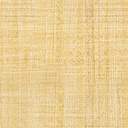 